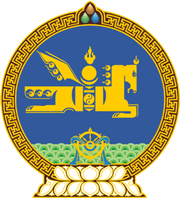 МОНГОЛ УЛСЫН ХУУЛЬ2023 оны 03 сарын 30 өдөр                                                               Төрийн ордон, Улаанбаатар хотХЭЛЭЛЦЭЭР СОЁРХОН БАТЛАХ тухай1 дүгээр зүйл.Швейцарь Улсын Женев хотноо 1958 онд батлагдсан “Дугуйт тээврийн хэрэгслүүд, тэдгээрт суурилуулан ашиглаж болох тоног төхөөрөмж, эд ангид зориулсан Нэгдсэн Үндэстний Байгууллагын уялдуулан тохируулсан техникийн дүрмийг хэрэглэх болон Нэгдсэн Үндэстний Байгууллагын эдгээр дүрэмд үндэслэн олгосон баталгааг харилцан хүлээн зөвшөөрөх нөхцөлийн тухай хэлэлцээр”-ийг Монгол Улсын Засгийн газрын өргөн мэдүүлснээр соёрхон баталсугай. МОНГОЛ УЛСЫН ИХ ХУРЛЫН ДАРГА 				Г.ЗАНДАНШАТАР